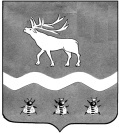 трЁхсторонняя комиссия по РеГУЛИРОВАНИЮ СОЦИАЛЬНО-ТРУДОВЫХ ОТНОШЕНИЙ  в ЯКОВЛЕВСКОМ МУНИЦИПАЛЬНОМ РАЙОНЕ692361, с. Яковлевка, пер. Почтовый, 7, т./ф. (42371) 91620 Протокол от «16» сентября  2019 года   11.30Повестка дня:О квотировании рабочих мест для граждан, особо нуждающихся в социальной защите,  в Яковлевском муниципальном районе. (Трудовой Кодекс Российской Федерации от 30.12.2001 № 197-ФЗ, Закон Российской Федерации от 19.04.1991 № 1032-1 «О занятости населения в Российской Федерации», Закон Приморского края от 06.03.2019 № 460-КЗ «квотировании рабочих мест для граждан, особо нуждающихся в социальной защите,  в Приморском крае»). Докладчик: начальник отделения КГБУ «Приморский центр занятости населения» в Яковлевском районе Татьяна Николаевна Герасименко.О заключении  коллективных договоров и соглашений в трудовых коллективах Яковлевского муниципального района по состоянию на 16 сентября 2019 года. Докладчик: главный специалист по государственному управлению охраной труда Администрации Яковлевского муниципального района Оксана Алексеевна Абраменок.СЛУШАЛИ:О квотировании рабочих мест для граждан, особо нуждающихся в социальной защите,  в Яковлевском муниципальном районе. (Трудовой Кодекс Российской Федерации от 30.12.2001 № 197-ФЗ, Закон Российской Федерации от 19.04.1991 № 1032-1 «О занятости населения в Российской Федерации», Закон Приморского края от 06.03.2019 № 460-КЗ «квотировании рабочих мест для граждан, особо нуждающихся в социальной защите,  в Приморском крае»). Герасименко Т.Н..: доклад прилагается.    О заключении  коллективных договоров и соглашений в трудовых коллективах Яковлевского муниципального района по состоянию на 16 сентября 2019 года. Абраменок О.А.: Анализ наличия коллективных договоров и соглашений в учреждениях, организациях и предприятиях Яковлевского муниципального района по состоянию на 16 сентября 2019 года прилагается.                                            ВЫСТУПИЛИ:     Вел заседание трехсторонней комиссии по регулированию социально-трудовых отношений в Яковлевском муниципальном районе С.В.Лисицкий, заместитель главы Администрации Яковлевского муниципального района, заместитель координатора трёхсторонней комиссии по регулированию социально-трудовых отношений в Яковлевском муниципальном районе.     По итогам заседания трёхсторонней комиссии было принято решение с учетом высказанных участниками заседания предложений и замечаний.Заместитель координатора трёхсторонней комиссиипо регулированию социально-трудовых отношенийв Яковлевском муниципальном районе, заместитель главы Администрации Яковлевского муниципального района                                           С.В.ЛисицкийСекретарь трехсторонней комиссиипо регулированию социально-трудовых отношенийв Яковлевском муниципальном районе, главный специалист по государственному управлениюохраной труда АдминистрацииЯковлевского муниципального района                                        О.А.Абраменок    Председательствующий:Секретарь комиссии:               - С.В. Лисицкий, заместитель координатора трехсторонней комиссии по регулированию социально-трудовых отношений в Яковлевском муниципальном районе, заместитель главы Администрации Яковлевского муниципального района.- О.А. Абраменок,  главный  специалист по государственному управлению охраной труда Администрации  Яковлевского муниципального района.Присутствовали члены комиссии:                 - Т.А. Шпарчинская, председатель координационного совета организации профсоюзов в Яковлевском районе;   - С.В.Костенко, директор МКУ «Управление культуры, спорта и молодежной политики» ЯМР;- А.Е. Генералюк, директор МБДОУ «Центр развития ребенка с. Яковлевка» ЯМР;-С.А.Алексашина, председатель организации профсоюзов работников культуры Яковлевского муниципального района.Присутствовали участники заседания:                 - Т.Н. Герасименко, начальник отделения КГБУ «Приморский центр занятости населения» в Яковлевском районе. 